Итоговая работа по географии 5 класс.     Время на выполнение работы 60 мин.                                                                                          1.Установите соответствие:2.Верно ли утверждение: 
1) Солнце — это одна из звезд Вселенной; 
2) Земля — одна из планет Солнечной системы; 
3) площадь земной поверхности 149 млн км2; 
4) Земля совершает один оборот вокруг Солнца за 365 суток; 
5) в високосном году 365 дней; 
6) Земля вращается вокруг своей оси с востока на запад; 
7) смена дня и ночи — следствие осевого движения Земли?                                                                                    3.Закончите предложения: Самый большой материк — это... Самый маленький материк — это... Я живу на материке...                                                                                                                                         4.Где находится точка, широта и долгота которой 0°?                                                                                                       5.Назовите на карте точку с координатой 90° с. ш.                                                                              6.Если именованный масштаб в 1 см — 100 м, то значит численный будет...                                     7.Вы шли по направлению с азимутом 30°, по какому азимуту вы будете возвращаться?     8.Изобразите горизонталями холм высотой 25 м. Восточный склон холма крутой, западный — пологий. Горизонтали провести через 5 м.                                                                                9.Определите географические координаты крупнейших городов мира:
а) Лондона; б) Каира; в) Нью-Йорка; г) Мехико.                                                                           10.Выберите верные утверждения:
1) у людей негроидной расы темная кожа и курчавые волосы являются приспособлением к сильным ветрам;
2) человек появился на Земле около 30—40 тыс. лет назад в Восточной Африке или Южной Азии;
3) в настоящее время человек не зависит от природы;
4) возникновение земледелия и животноводства сильно изменило образ жизни людей на Земле;
5) у людей монголоидной расы узкий разрез глаз, выступающие скулы, желтоватая кожа;
6) ученые не до конца выяснили причины расовых различий.                                                                        11.Литосфера включает:                                                                                                                                                          а) земную кору и верхнюю мантию;      б) земную кору и мантию;        в) земную кору и ядро.         12.Самую высокую температуру имеет:                                                                                           а) земная кора; б) ядро; в) мантия.                                                                                                        13.Самые высокие горы на Земле:                                                                                                 а) Уральские; б) Гималаи; в) Карпаты.                                                                                                  14.Самые протяженные горы на Земле:                                                                                         а) Уральские; б) Скандинавские; в) Анды.                                                                                                                  15.Горные породы, образовавшиеся из расплавленной магмы, называют: а) метаморфическими; б) магматическими; в) осадочными.                                                                                                                16. Напишите названия трех государств мира и их столиц, расположенных на материке Евразия.                                                    17.Расположите перечисленные ниже города в направлении с запада на восток: Москва, Санкт-Петербург, Пекин, Кейптаун, Вашингтон, Бразилиа, Дели, Канберра, Париж, Сан-Франциско.                                   18.Какие из указанных направлений не существуют?      а) Ю; б) ЗВ;   в) СЗ; г)ЮЗ                                                                                                                  19.Заполните свободные ячейки таблицы:Численный масштаб                                                                Именованный масштаба) ?                                                                                                          в 1 см7 кмб) 1 : 15 000 000                                                                                      ?в) ?                                                                                                            в 1 см120 км20. Предстоящий вам маршрут на карте масштаба 1 : 50 000 (в 1 см 500 м) изображѐн линиейдлиной 16 см. За какое время вы сможем его пройти, если будете двигаться со скоростью4 км в час?а) за 1 час; б) за 2 часа; в) за 3 часа; г) за 4 часа.21.Переведите численный масштаб в именованный (км):1: 5 000 000 в 1 см___км15) Вычислите, в каком масштабе расстояние 50 км соответствует 5 см ?В 1 см ______км?22. Какой город будет иметь географические координаты 53 с.ш ,14 в. д.?1) Москва 2) Берлин 3) Санкт –Петербург                                                                                                                        23.Заполните:                                                                                                                                                                    Стороны горизонта                                           Азимут (градусы)а) северо-востокб) юго-востокв) юго-западг) северо-запад24.Угол  наклона  земной  оси  к  плоскости  ее  орбиты  равен:                1)  44, 50;              2)  23,50;               3)  66,50;              4)  33,50.25. Группа туристов двигалась сначала по азимуту 90°. Затем их дорога свернула вправо на 45°. В каком направлении пошли туристы?   Ю-В    / С-В    / С-З     / Ю-З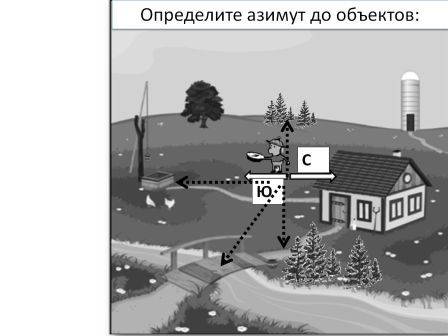 26.Определи азимуты до объектов: колодец  ____°, мост ___°, тропа___° дом…..башня…..27.Определить  расстояние  между  столицами стран Африки   Египет и Эфиопия, учитывая масштаб карты. (Стр.184-185)1) АристотельA) впервые употребил термин «география»2) ПтолемейБ) первый достиг Северного полюса3) Р. ПириB) сделал вывод о шарообразности Земли4) ЭратосфенГ) составил карту мира5) X. КолумбД) открыл Америку